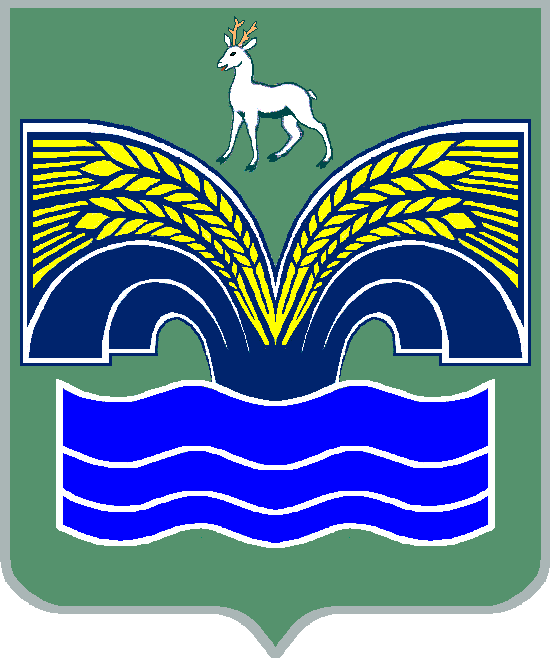 АДМИНИСТРАЦИЯ СЕЛЬСКОГО ПОСЕЛЕНИЯ ХОРОШЕНЬКОЕМУНИЦИПАЛЬНОГО РАЙОНА КРАСНОЯРСКИЙСАМАРСКОЙ ОБЛАСТИПОСТАНОВЛЕНИЕот 18 июня 2020 года № 41О подготовке предложений о внесении изменений в Генеральный план сельского поселения Хорошенькое муниципального района Красноярский Самарской областиВ соответствии с частью 2 статьи 24 Градостроительного кодекса Российской Федерации, Федеральным законом от 06.10.2003 № 131-ФЗ «Об общих принципах организации местного самоуправления в Российской Федерации», руководствуясь Уставом сельского поселения Хорошенькое муниципального района Красноярский Самарской области, постановляю:1. Подготовить проект изменений в Генеральный план сельского поселения Хорошенькое муниципального района Красноярский Самарской области, утвержденный решением Собрания представителей сельского поселения Хорошенькое муниципального района Красноярский Самарской области от 11.12.2013 № 44, в части изменения функционального назначения территории ориентировочной площадью 45 га, расположенной юго-восточнее села Кривое Озеро, на функциональную зону «Зона специального назначения» и отображения планируемых объектов местного значения в области организации ритуальных услуг (далее – проект изменений).2. Заинтересованные лица вправе представить свои письменные предложения по проекту изменений в течение 10 (десяти) дней со дня опубликования настоящего постановления лично либо почтовым отправлением по адресу: 446387, Самарская область, Красноярский район, с. Хорошенькое, ул. Центральная, 56.3. Опубликовать настоящее постановление в газете «Красноярский Вестник», а также разместить настоящее постановление на официальном сайте Администрации муниципального района Красноярский Самарской области в сети «Интернет» http://kryaradm.ru/ в разделе «Поселения/Сельское поселение Хорошенькое».4. Настоящее постановление вступает в силу со дня его официального опубликования.5. Контроль за исполнением настоящего постановления оставляю за собой.Глава сельского поселения Хорошенькоемуниципального района КрасноярскийСамарской области							   С. А. Паничкин